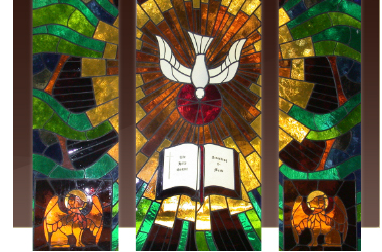 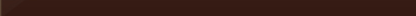 ST. MARK PSR REGISTRATION 2019 - 2020      GRADES 1-8 (Sessions 1 & 2)                 			    HIGH SCHOOL (Session 3)	 The scheduled class dates are as follows:		         	`	The scheduled class dates are as follows: Tuesday, May 28 – Friday, June 7, 2019				August 18, 2019	November 3, 2019September 8, 2019	November 17, 2019         Session 1 – 8:00 A.M. – 12:00 P.M.				September 22, 2019	December 1, 2019         Session 2 – 1:00 P.M. – 5:00 P.M.				October 6, 2019	December 15, 2019         Tuesday – Friday - 1st week					October 20, 2019	January 12, 2020         Monday – Friday - 2nd week                                              	All classes are Sunday - 6:00 – 8:30 P.M                 			            HOME SCHOOL (Session 4)	Pick up for Home School materials will take place the week of June 10 – June 14, 2019 in the St. Mark Administrative Office. (All Home school work is due January 10, 2020)***************************************************************************************************Signed, completed paperwork must be submitted to assure your child being placed on the class list.February 18, 2019 – March 30, 2019 Registration rate is as follows:1 child - $40.00     2 - children - $65.00     3 or more children - $80.00 Each student registered after March 30, 2019 will be assessed a late fee of $15.  There is an additional $15.00 fee for all 2nd graders & $35.00 for all 11th graders for Sacramental Preparation.Printable Registration forms are available online at:  www.stmarkgonzales.org St. Mark Catholic Church PSR Registration 2019-2020PLEASE COMPLETE BOTH SIDES & PRINT CLEARLY.Head of Household: Check Correct Information:     Spouse: Check Correct Information:           □ Birth Parent   □ Step-parent    □ Legal Guardian    □ Birth Parent   □ Step-parent   □ Legal GuardianName: 						        Name: 						_____Home Phone #: 					        Home Phone #:  					Cell Phone #: 			   			        Cell Phone #: 					_____Email: ___________________________________   Email: _________________________________Business Phone: 					        Business Phone: 					Street Address:							City:			 Zip Code:  		CIRCLE Session #      Last Name		First Name	           Middle Name	          School	           Grade   (see above)									          		                    2019-20201, 2, 3, 4       				       			       	             	       	          	           _______      1, 2, 3, 4       				       			       	             	       		           _______1, 2, 3, 4       				       			       	             	       		           _______ 1, 2, 3, 4       				       			       	             	       		           _______Please submit a baptismal certificate for any new student not baptized at St. Mark.Signed and completed paperwork assures your child being placed on the class list.Rates are as follows:Registrations received by March 30, 2019:1 child - $40.00          2 - children - $65.00          3 or more children - $80.00There is an additional $15.00 fee for all 2nd & $35.00 for all 11th graders for Sacramental Preparation.Registrations received after March 30, 2019:will be assessed a late fee of $15 per student. (over) MEDICAL INFORMATION / SPECIAL NEEDS    (Notate N/A if there are no medical issues.)Child’s Name:_______________________________ Food allergies:_________________________________Medications and/or special needs?	__________________________________________________________Child’s Name:_______________________________ Food allergies:_________________________________Medications and/or special needs?	__________________________________________________________EMERGENCY CONTACTS OTHER THAN PARENTSIn the event of an emergency, if you are unable to reach me, please contact the following: 1.  Name:					             Relationship to student:                                                     						 Home Phone #: 				             Cell #:                                                                                								2.  Name:					              Relationship to student:                                                     					Home Phone #: 					  Cell #: ___________________________________________                                                                          MEDICAL RELEASEIn case of an emergency, when the parents or guardians cannot be reached, I grant permission toSt. Mark Catholic Church to provide and/or obtain medical attention for my child(ren). I realize that the recommendations of the emergency medical service will determine to which hospital my child will be taken if it is an extreme emergency.  I further authorize the medical personnel of the hospital to care for and /or treat my child.Please check one:		_____I agree                   ____I disagreePUBLIC INFORMATION & COMMUNICATION RELEASE I also grant permission for St. Mark Catholic Church Parish School of Religion and Youth Ministry Office to use my child(ren's) name(s) (as listed in the PSR Registration) and/or photograph(s) for use in St. Mark parish publications such as flyers, the parish bulletin, and the parish web site.Please check one:		_____I agree                   ____I disagreeBy signing below, I agree that I understand and have completed the information on this registration form.PARENT/GUARDIAN SIGNATURE: ________________________________   Date: ____________(Required)RETURN THIS FORM TO YOUR CHILD’S TEACHER ON THE FIRST DAY.(Feel free to duplicate if you have more than one child.)Dear Parents,Upon arrival at St. Mark on the first day of PSR (Tues. May 28th) classroom assignments will be posted in the entrance of the Activity Center.   After discerning teacher name(s) & classroom(s) you will walk your child(ren) to their classroom(s).  This is very important because this is where you will take your child the first morning.  On the following days all students will assemble in the Activity Center.(NO EARLIER THAN 7:45 A.M.!)Students are to be picked up in his/her classroom Name____________________________Teacher__________________________Room#________________List below the name (s) of any adult to whom you give permission to pick up your child. Please include your own name.ONLY THE PERSON(S) ON THIS LIST WILL BE ALLOWED TO LEAVE WITH YOUR CHILD.  A DRIVER’S LICENSE MUST BE PRESENTED FOR IDENTIFICATION AND THAT PERSON MUST SIGN YOUR CHILD OUT.Name_____________________________________________  Cell Number__________________________ Name_____________________________________________  Cell Number__________________________ Name_____________________________________________  Cell Number__________________________ Name_____________________________________________  Cell Number__________________________ Thank you for your cooperation. The safety of your children is the only motivation for implementing this procedure. We will have volunteers to help the first few days until everyone is comfortable with the procedure.  PLEASE NOTE:  DISMISSAL PROCEDUREPLEASE PICK UP YOUR CHILD IN THE CLASSROOM AT:11:45 A.M. FOR THE MORNING SESSION - 14:45 P.M. FOR THE AFTERNOON SESSION - 2I read and agree to follow the following procedures.___________________________SignatureADULT VOLUNTEER FORM18 YEARS OF AGE and OVERParents, family or friends are asked to participate by volunteering for one of the duties listed below.Please return with registration if  you wish to volunteer.Name (Adult)__________________________________________________________________Phone____________________________Email____________________________________________Summer: 8:00-12:00                 _____Summer: 1:00-5:00              _____High School ____Teacher    ____Teacher’s Aide    ____Office Worker     ____Hall Monitor____Babysitter (Summer PSR)    ____Snack Worker    ____Grounds/Parking Lot Monitor ADULT VOLUNTEER FORM17 YEARS OF AGE and UNDERAll students wishing to volunteer are asked to contactMrs. Patricia Sanchez patsquared9@gmail.comPlease understand that we will place you, to the best of our ability, where you would like to work but we cannot promise that it will be where you request.Name (Adult)______________________________________________________________________Phone____________________________Email____________________________________________Summer: 8:00-12:00                 _____Summer: 1:00-5:00              ____Teacher’s Aide    ____Babysitter (Summer PSR)    ____Snack Worker   RETAIN THS PAGE FOR NEEDED INFORMATIONPARK YOUR CAR IN THE MAIN CHURCH PARKING LOT.  THERE WILL BE NO LINES.   GO TO THE CLASSROOM(S), PRESENT YOUR DRIVER’S LICENSE, AND SIGN YOUR CHILD(REN) OUT.If your child is in Room #1-11, enter the main hallway of the PSR Bldg.If your child is in Room #12-19, enter through the breezeway doors behind the grotto. If your child is in the Library (located behind the chapel), enter using the ramp directly behind the chapel..If your child is in the Activity Center classroom, enter the Activity Center main doors and the classroom is the first room on the left.If your child is in the Old Rectory enter directly across from the main hallway of the PSR Bldg.If your child is in the Pavilion it is across the main parking lot FYI – The PSR office is located to the left of the breezeway.***************************************************************************************************RETREATSALL PSR grades will have required retreats for the 2019-2020 Year.Retreats will be held on the following dates for 1st through 4th grades.It is mandated that students in 1st- 4th grade  attend at least 2 of the retreats below for their grade levels.1st – 4th GradesSunday, Sept. 29, 2019Sunday, Jan. 5, 2020Sunday, March 1, 2020 It is mandated that students in 5th - 8th grade attend 1 retreat below for their grade levels5th  – 8th GradesTO BE ANNOUNCED!!!